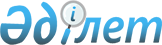 Көксу ауданы мәслихатының 2017 жылғы 26 желтоқсандағы № 25-2 "Сот шешімімен коммуналдық меншікке түскен болып танылған иесіз қалдықтарды басқару қағидаларын бекіту туралы" шешімінің күші жойылды деп тану туралыАлматы облысы Көксу аудандық мәслихатының 2021 жылғы 17 қарашадағы № 15-2 шешімі. Қазақстан Республикасының Әділет министрлігінде 2021 жылы 25 қарашада № 25399 болып тіркелді
      "Құқықтық актілер туралы" Қазақстан Республикасы Заңының 27-бабына сәйкес, Көксу ауданы мәслихаты ШЕШТІ:
      1. Көксу ауданы мәслихатының 2017 жылғы 26 желтоқсандағы № 25-2 "Сот шешімімен коммуналдық меншікке түскен болып танылған иесіз қалдықтарды басқару қағидаларын бекіту туралы" (Нормативтік құқықтық актілерді мемлекеттік тіркеу тізілімінде № 4480 болып тіркелген) шешімінің күші жойылды деп танылсын.
      2. Осы шешім алғашқы ресми жарияланған күннен кейін күнтізбелік он күн өткен соң қолданысқа енгізіледі.
					© 2012. Қазақстан Республикасы Әділет министрлігінің «Қазақстан Республикасының Заңнама және құқықтық ақпарат институты» ШЖҚ РМК
				
      депутат

Г. Байжуманов
